ProductPrice of small bottlePrice for refill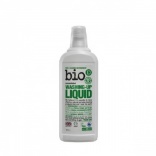 £2.30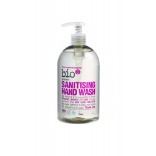 £4.30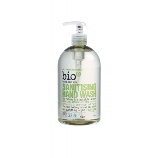 £4.30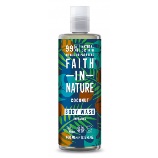 £5.60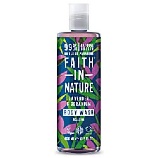 £5.60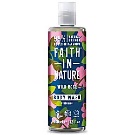 £5.60